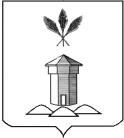 АДМИНИСТРАЦИЯ БАБУШКИНСКОГО МУНИЦИПАЛЬНОГО ОКРУГА ВОЛОГОДСКОЙ ОБЛАСТИПОСТАНОВЛЕНИЕ22.02.2023 года                                                                                              № 199                    с.им. БабушкинаОб утверждении методических рекомендаций по осуществлению анализа муниципальных правовых актов и их проектов администрации Бабушкинского муниципального округа Вологодской области на предмет выявления рисков нарушения антимонопольного законодательства	В целях исполнения Указа Президента Российской Федерации от 21 декабря 2017 года № 618 «Об основных направлениях государственной политики по развитию конкуренции», постановлением администрации Бабушкинского муниципального района от 22 февраля 2023 года № 197 «Об утверждении Положения о порядке создания и организации системы внутреннего обеспечения соответствия требованиям антимонопольного законодательства в администрации Бабушкинского муниципального округа Вологодской области», руководствуясь Уставом Бабушкинского муниципального округа, 	ПОСТАНОВЛЯЮ:  1. Утвердить методические рекомендации по осуществлению анализа муниципальных правовых актов и их проектов администрации Бабушкинского муниципального округа Вологодской области на предмет выявления рисков нарушения антимонопольного законодательства.2. Настоящее постановление подлежит официальному опубликованию (обнародованию) в средствах массовой информации и размещению на официальном сайте Бабушкинского муниципального округа в информационно-телекоммуникационной сети «Интернет», вступает в силу со дня опубликования, распространяется на правоотношения, возникшие с 1 января 2023 года.	3. Контроль за исполнением постановления оставляю за собой.Глава округа                                                                             Т.С. ЖироховаУтвержденыпостановлением администрации Бабушкинского муниципального округаот 11.02.2023 г. № 199Методические рекомендации по осуществлению анализа муниципальных правовых актов и их проектов администрации Бабушкинского муниципального округа Вологодской области на предмет выявления рисков нарушения антимонопольного законодательства1. Общие положения1.1. Методические рекомендации по осуществлению анализа муниципальных нормативных правовых актов администрации Бабушкинского муниципального округа Вологодской области и их проектов на предмет выявления рисков нарушения антимонопольного законодательства (далее — методические рекомендации) разработаны в целях обеспечения соответствия действующих муниципальных нормативных правовых актов администрации Бабушкинского муниципального округа (далее – действующие МНПА) и проектов муниципальных нормативных правовых актов администрации Бабушкинского муниципального округа (далее – проекты МНПА, администрация округа) требованиям антимонопольного законодательства и направлены на профилактику его нарушений.1.2. Понятия, используемые в настоящих методических рекомендациях, применяются в значениях, определенных в постановлении администрации Бабушкинского муниципального района от 22 февраля 2023 года № 197 «Об утверждении Положения о порядке создания и организации системы внутреннего обеспечения соответствия требованиям антимонопольного законодательства в администрации Бабушкинского муниципального округа Вологодской области» (далее – акт об антимонопольном комплаенсе).1.3. Анализ действующих МНПА и проектов МНПА на предмет выявления рисков нарушения антимонопольного законодательства не осуществляется в отношении действующих МНПА и проектов МНПА, содержащих сведения, относящиеся к охраняемой законом тайне.2. Цель и задачи анализа действующих МНПА и проектов МНПА2.1. Цель анализа действующих МНПА и проектов МНПА заключается в обеспечении соответствия действующих МНПА и проектов МНПА требованиям антимонопольного законодательства.2.2. Задачами анализа действующих МНПА и проектов МНПА являются:- выявление и описание рисков нарушения антимонопольного законодательства, содержащихся в действующих МНПА и проектах МНПА;- внесение предложений, рекомендаций, направленных на устранение рисков нарушений антимонопольного законодательства, выявленных в действующих МНПА и проектах МНПА.3. Порядок осуществления анализа действующих МНПА на предмет выявления рисков нарушения антимонопольного законодательства3.1. При осуществлении анализа действующих МНПА на предмет выявления рисков нарушения антимонопольного законодательства выполняются следующие мероприятия.3.1.1. Подразделением администрации округа, являющимся ответственным за организацию и функционирование антимонопольного комплаенса в целом по администрации округа, определенным в акте об антимонпольном комплаенсе (далее соответственно – Уполномоченное подразделение), в срок до 1 ноября осуществляется сбор информации от структурных подразделений и отраслевых (функциональных) органов администрации округа о действующих МНПА, подлежащих анализу в следующем году на предмет выявления рисков нарушения антимонопольного законодательства.3.1.2. На основании поступившей информации, указанной в подпункте 3.1.1 пункта 3.1 настоящих методических рекомендаций, Уполномоченное подразделение в срок до 20 декабря разрабатывает исчерпывающий Перечень действующих МНПА, в отношении которых планируется осуществление анализа (далее – Перечень актов), по форме согласно приложению 1 к настоящим методическим рекомендациям.3.1.3. Перечень актов утверждается распоряжением администрации района.3.1.4. Перечень актов размещается на официальном сайте Бабушкинского муниципального округа в информационно-телекоммуникационной сети «Интернет» (http://www/admbabush.ru /) (далее – официальный сайт) в разделе «Антимонопольный комплаенс» в срок, не позднее первого рабочего дня года, следующего за отчетным.К Перечню актов прилагается: - уведомление о проведении публичных консультаций посредством сбора замечаний и предложений организаций и граждан в рамках анализа действующих МНПА на предмет выявления их влияния на конкуренцию по форме согласно приложению 2 к настоящим методическим рекомендациям (далее – уведомление);- анкета участника публичных консультаций по форме согласно приложению 3 к настоящим методическим рекомендациям.Возможность направления замечаний и предложений обеспечивается в срок не менее 60 календарных дней.3.1.5. В случае наличия замечаний и предложений в течение 20 календарных дней с даты окончания сбора замечаний и предложений Уполномоченным подразделением осуществляется анализ представленных замечаний и предложений.По результатам анализа:- составляется таблица по пересмотру нормативных правовых актов администрации округа с обоснованием целесообразности (нецелесообразности) внесения изменений (приложение 4), которая утверждается Главой округа. В качестве предложений в таблицу могут быть включены следующие: внесение изменений в действующий МНПА, признание действующего МНПА утратившим силу, признание действующего МНПА утратившим силу и подготовка проекта нового МНПА, сохранение МНПА в действующей редакции и другие;- при необходимости проводится совещание с участием Комиссии по оценке эффективности организации и функционирования антимонопольного комплаенса в администрации округа (далее – комиссия) по обсуждению поступивших замечаний и предложений, по результатам которого составляется протокол совещания.Результаты анализа размещаются на официальном сайте администрации округа в течение 20 календарных дней по истечении срока, указанного в абзаце первом подпункта 3.1.5 пункта 3.1 настоящих методических рекомендаций.В случае выявления необходимости внесения изменений в действующие МНПА результаты анализа в течение 5 календарных дней направляются в соответствующее структурное подразделение, отраслевой орган администрации округа (по компетенции) для принятия мер по устранению рисков нарушения антимонопольного законодательства.Структурное подразделение, отраслевой орган администрации округа, к компетенции которого относятся вопросы, урегулированные действующим МНПА, вносят изменения в МНПА в течение 30 календарных дней с даты получения информации, указанной в предыдущем абзаце. Контроль за внесением изменений в действующие МНПА возлагается на руководителей структурных подразделений, отраслевых (функциональных) органов.Информация о принятых мерах по устранению рисков нарушения антимонопольного законодательства включается в сводный доклад о результатах анализа действующих МНПА на предмет выявления рисков нарушения антимонопольного законодательства (далее – сводный доклад).3.2. Сводный доклад составляется Уполномоченным подразделением в срок до 1 августа по форме согласно приложению 5 к настоящим методическим рекомендациям и направляется на утверждение Главе округа.Сводный доклад утверждается и размещается на официальном сайте в течение 5 календарных дней.Положения сводного доклада включаются в ежегодный доклад об антимонопольном комплаенсе, используется для подготовки (корректировки) карты комплаенс-рисков, плана мероприятий по снижению комплаенс-рисков, определения (корректировки) целевых значений ключевых показателей эффективности функционирования антимонопольного комплаенса.3.3. Структурными подразделениями, отраслевыми (функциональными) органами администрации округа по вопросам своей деятельности в течение отчетного года осуществляется анализ практики применения действующих МНПА на предмет выявления рисков нарушения антимонопольного законодательства.В случае выявления в практике применения действующих МНПА рисков нарушения антимонопольного законодательства структурное подразделение, отраслевой (функциональный) орган под контролем Уполномоченного подразделения принимает меры, направленные на устранение нарушений антимонопольного законодательства.4. Порядок осуществления анализа проектов МНПА на предмет выявления рисков нарушения антимонопольного законодательства4.1. При осуществлении анализа проектов МНПА на предмет выявления рисков нарушения антимонопольного законодательства выполняются следующие мероприятия.4.1.1. Структурное подразделение, отраслевой (функциональный) орган администрации округа, разработавшее проект МНПА, после согласования проекта МНПА со всеми заинтересованными сторонами, направляет проект МНПА в Уполномоченное подразделение, в том числе в электронном виде.4.1.2. Уполномоченное подразделение контролирует размещение проекта МНПА на официальном сайте Бабушкинского округа в информационно-телекоммуникационной сети «Интернет».Одновременно с проектом МНПА для всеобщего ознакомления размещается информация о сроке проведения сбора замечаний и предложений с целью выявления возможных нарушений антимонопольного законодательства, влияния на конкуренцию.Срок, отведенный для сбора замечаний и предложений, не может быть менее 5 календарных дней со дня размещения проекта МНПА на официальном сайте в разделе, указанном в абзаце первом подпункта 4.1.2 пункта 4.1 настоящих методических рекомендаций.По проектам административных регламентов предоставления муниципальных услуг сбор замечаний и предложений осуществляется в порядке, предусмотренном постановлением администрации Бабушкинского муниципального района от 09 января 2023 № 20 «О порядке разработки и утверждения административных регламентов предоставления муниципальных услуг».4.1.3. При разработке проекта МНПА с короткими сроками утверждения, определенными поручениями Президента и Правительства Российской Федерации, Губернатора и Правительства Вологодской области, контрольно-надзорными органами, мероприятия, указанные в подпункте 4.1.1 пункта 4.1 настоящих методических рекомендаций, не осуществляются.4.1.4. Все поступившие замечания и предложения рассматриваются Уполномоченным подразделением в течение одного рабочего дня со дня окончания срока, отведенного для сбора замечаний и предложений, после чего информация об учете (отклонении) поступивших замечаний и предложений размещается на официальном сайте.4.1.5. Уполномоченным подразделением после осуществления мероприятий, указанных в подпунктах 4.1.2, 4.1.4 пункта 4.1 настоящих методических рекомендаций оформляется заключение, которое подписывается муниципальным служащим Уполномоченного подразделения.4.1.7. Результаты анализа проектов МНПА на предмет выявления рисков нарушения антимонопольного законодательства включается в сводный доклад о результатах анализа проектов МНПА на предмет выявления рисков нарушения антимонопольного законодательства (далее – сводный доклад по проектам МНПА).4.2. Сводный доклад по проектам МНПА:- составляется Уполномоченным подразделением в течение года по форме согласно приложению 5 к настоящим методическим рекомендациям;- по итогам отчетного года направляется на утверждение руководителю администрации округа в течение первых трех рабочих дней года, следующего за отчетным;- утверждается и размещается на официальном сайте в течение 5 календарных дней по истечении срока, указанного в предыдущем абзаце.4.3. Положения сводного доклада по проектам МНПА включаются в ежегодный доклад об антимонопольном комплаенсе, используется для подготовки (корректировки) карты комплаенс-рисков, плана мероприятий по снижению комплаенс-рисков, определения (корректировки) целевых значений ключевых показателей эффективности функционирования антимонопольного комплаенса.Приложение 1к методическим рекомендациям по осуществлению анализа муниципальных правовых актов администрации Бабушкинского муниципального округа Вологодской области и их проектов на предмет выявления рисков нарушения антимонопольного законодательстваПеречень действующих МНПА, в отношении которых планируется осуществление анализа в _________ годуПриложение 2к методическим рекомендациям по осуществлению анализа муниципальных правовых актов администрации Бабушкинского муниципального округа Вологодской области и их проектов на предмет выявления рисков нарушения антимонопольного законодательстваУведомление о проведении публичных консультаций посредством сбора замечаний и предложений организаций и граждан в рамках анализа действующих МНПА на предмет выявления их влияния на конкуренциюПриложение 3к методическим рекомендациям по осуществлению анализа муниципальных правовых актов администрации Бабушкинского муниципального округа Вологодской области и их проектов на предмет выявления рисков нарушения антимонопольного законодательстваАнкетаучастника публичных консультаций, проводимых посредством публичных консультаций посредством сбора замечаний и предложений организаций и граждан в рамках анализа действующих муниципального нормативного правового акта на предмет выявления их влияния на конкуренциюПриложение 4к методическим рекомендациям по осуществлению анализа муниципальных правовых актов администрации Бабушкинского муниципального округа Вологодской области и их проектов на предмет выявления рисков нарушения антимонопольного законодательстваУТВЕРЖДАЮГлава Бабушкинского муниципального округа_________________ (расшифровка)подпись__________________20       годаПредложения о предлагаемых мерах по устранению рисков нарушения антимонопольного законодательстваПриложение 5к методическим рекомендациям по осуществлению анализа муниципальных правовых актов администрации Бабушкинского муниципального округа Вологодской области и их проектов на предмет выявления рисков нарушения антимонопольного законодательстваУТВЕРЖДАЮГлава Бабушкинского муниципального округа_________________ (расшифровка)                 подпись__________________20       годаСводный докладо результатах анализа действующих муниципальных нормативных правовых актов (проектов муниципальных нормативных правовых актов) администрации Бабушкинского муниципального округа на предмет выявления рисков нарушения антимонопольного законодательства№ п/пДата МНПАНомер МНПАНаименование МНПААдминистрация Бабушкинского муниципального округа уведомляет о проведении публичных консультаций посредством сбора замечаний и предложений организаций и граждан в рамках анализа действующих МНПА на предмет выявления их влияния на конкуренцию.В рамках публичных консультаций все заинтересованные лица могут направить свои замечания и предложения по содержанию муниципальных нормативных правовых актов, указанных в перечне, на предмет их влияния на конкуренцию.Замечания и предложения принимаются: по адресу: Вологодская область, с.им. Бабушкина, ул. Бабушкина, д. 54;по электронной почте: jrbabushadm@yandex.ru.Срок приема замечаний и предложений: с                       по                     .К уведомлению прилагаются:1) анкета участника публичных консультаций в формате word;2) перечень действующих муниципальных нормативных правовых актов в формате word.Действующие МНПА размещены на официальном сайте Бабушкинского муниципального округа.Контактное лицо: ФИО, должность, контактный телефон.Режим работы: с понедельника по пятницу, с 9 до 12 часов 30 минут, с 14 часов до 17 часов 15 минут.Результаты проведения публичных консультаций посредством сбора замечаний и предложений организаций и граждан в рамках анализа действующих МНПА на предмет выявления их влияния на конкуренцию будут включены в сводный доклад о результатах анализа действующих МНПА на предмет выявления рисков нарушения антимонопольного законодательства, в ежегодный доклад об антимонопольном комплаенсе.1. Общие сведения об участнике публичных слушаний1.1. ФИО (либо наименование, ИНН хозяйствующего субъекта)1.2. Адрес регистрации (либо адрес фактического местонахождения хозяйствующего субъекта)1.3. Контактный телефон1.4. Адрес электронной почты2. Реквизиты и наименование действующего муниципального нормативного правового акт (далее – МНПА)3. Ответы на вопросы3.1. Оказывают ли положения МНПА влияние на рынках товаров, работ, услуг?3.2. Присутствуют ли в МНПА положения, которые могут оказать негативное влияние на конкуренцию на рынках товаров, работ, услуг?3.3. Какие положения МНПА приводят и (или) могут привести к недопущению, ограничению или устранению конкуренции на рынках товаров, работ, услуг?3.4. На каких рынках товаров, работ, услуг ухудшилось/может ухудшиться состояние конкурентной среды в результате применения МНПА?3.5. Какие положения антимонопольного законодательства нарушены/могут быть нарушены? Какие возможны негативные последствия для конкуренции?4. Иные замечания и предложения (при наличии)№ п/пРеквизиты, наименование действующих МНПА Информация о гражданине (хозяйствующем субъекте, структурном подразделении, отраслевом органе), представившим замечания и предложения, в рамках анализа действующих МНПА на предмет их влияния на конкуренциюНомер подпункта, пункта, части, статьи действующего МНПА и их содержание, способствующие созданию условий для проявления комплаенс-рисковПринятие решение, обоснование принятого решенияСрок исполнения (с указанием даты направления на исполнение, даты исполнения принятого решения)Ответственное лицо за исполнение принятого решения№ п/пРеквизиты, наименование действующих МНПА (проектов МНПА)Участник публичных консультаций либо структурное подразделение / отраслевой (функциональный) орган, представивших замечания и предложения, в рамках анализа действующих МНПА (проектов МНПА) на предмет их влияния на конкуренциюНомер подпункта, пункта, части, статьи действующего МНПА (либо проекта МНПА) и их содержание, способствующие созданию условий для проявления комплаенс-рисковВозможные негативные последствия для конкуренцииСведения о мерах по устранению нарушений антимонопольного законодательства (в том числе срок для реализации принятых мер)